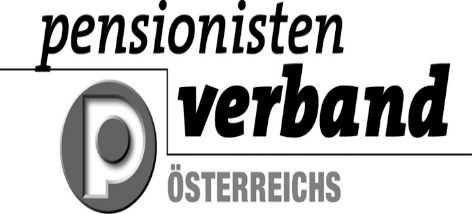 Ort/ Ortsgruppe:      	Ort/ Ortsgruppe:      	Nachname:           Nachname:           Vorname:              Vorname:              
Titel:  

Geb: Dat:  Männl:        weibl:      
Fam:Stand:   PLZ-Ort:   	PLZ-Ort:   	Strasse:          Hnr.Strasse:          Hnr.Ausgetreten am:    Ausgetreten am:    Betreut seit:   Betreut seit:   Verstorben am : Verstorben am : Umänderung UG:   Umänderung UG:   Nachname/Vorname:   Nachname/Vorname:   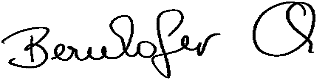  Unterschrift:    Unterschrift:   Datum: Datum: 